 NESA exemplar question solutions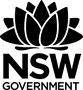 Integrating using substitutionExamples of integrals to be determined using given substitutions include:Use the substitution  to determine Substitution:Let Use the substitution  to evaluate Substitution:Bounds: Let Use the substitution  to determineSubstitution:Let Integrating powers of trigonometric functionsExamples of integrals to be determined involving squares of the trigonometric functions sine and cosine, and those that can be found by a simple substitution, include:Use the identity:  where , i.e. Let Substitution:Bounds: Let Substitution:Bounds: Let Evaluate Use the identity:  where , i.e. Let If  and when , then find  in terms of .Use the identity:  where , i.e. Alternatively, consider the double angle result for cosine and rearrange.Substitute  Substitute  Integrating inverse trigonometric functionsPractice is needed in the use of the product rule, quotient rule, and chain rule in relation to the inverse trigonometric functions. Students will need practice on questions involving the inverse trigonometric functions and integration by substitution.Differentiate , and hence show that .Let This implies that the function  is a constant. To investigate the value of this constant:Let If Then  as required.If , find  and show that  for all  in the domain.This implies that the function  is a constant. To investigate the value of this constant:Now, let  as required.Let Let Let Other questionsProve that . Hence use the substitution  to show that  Use the product rule to differentiate i.e. , where: as required. Given the above result, Let Substitution:Bounds: as required.